 Munkaterv2023-2024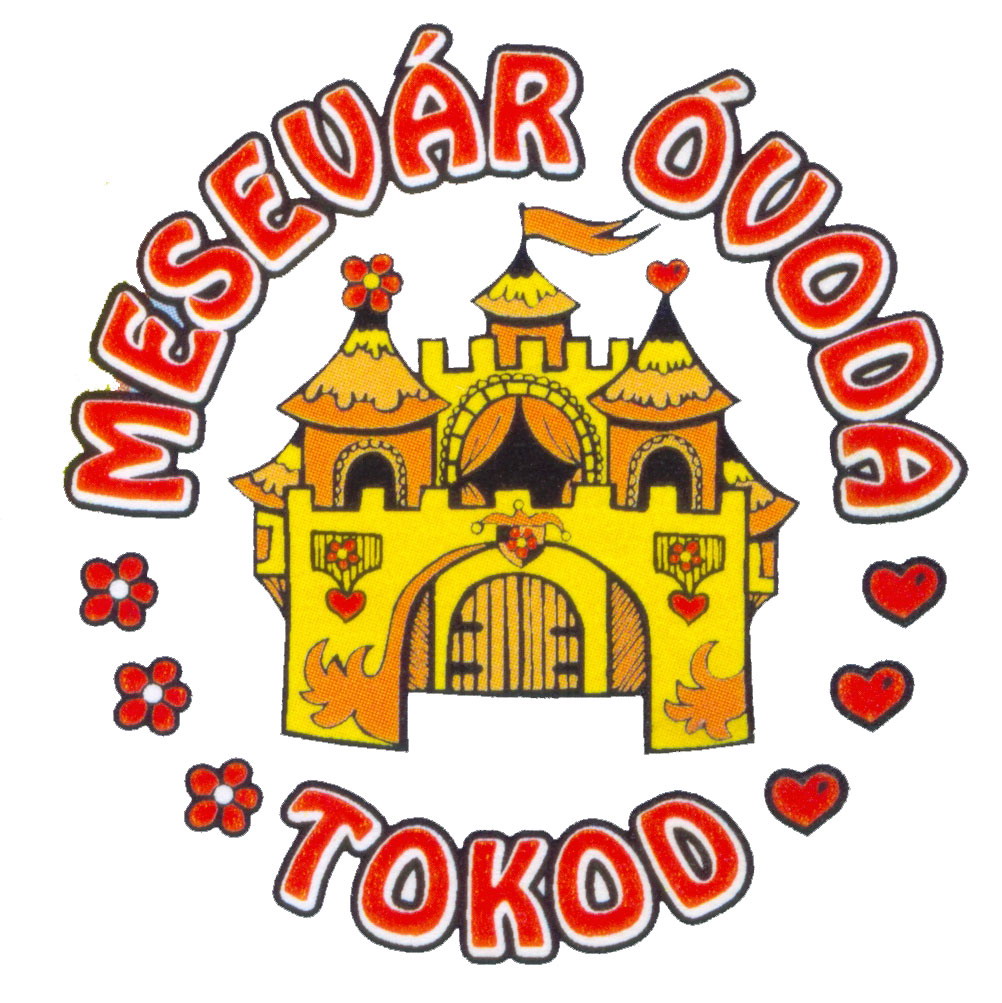                                                                                         Készítette: Aknainé Szóda Krisztina                                                                                      ÓvodavezetőTartalomjegyzék1.Alapító okirat szerinti feladatellátás ………………………………………………………...32.Feladatellátást várhatóan jellemző adatok…………………………………………………...43.Intézmény szervezet, vezetési szerkezet, álláshely összetétel……………………………...104.Tanfelügyelet, minősítési eljárás, önértékelés ……………………………………………..115.Szakmai munkaközösségek működése, feladatellátás tervezése…………………………...116.Gyermekbalestek megelőzésére tett intézkedések terve …………………………………...127.Az óvodai ünnepek, nevelés nélküli munkanapok, nyílt nap, óvodai szünetek terve………128.Belső ellenőrzés terve………………………………………………………………………169.Szakmai feladatok a mindennapi nevelő munkában…………………..…………..….……..1810.Továbbképzések terve ( külső- belső) belső tudás megosztás tervezése………….……….2311.A szülőkkel, szülői szervezettel való kapcsolattartás terve……………………….……….2312.Külső, belső információáramlás, IKT kompetencia terve ……………………….………..2413.Belső önértékelés rendszer terve…………………………………………………………..2414.Az óvoda-iskola átmenet támogatásának terve……………………………………………2515.Külső kapcsolatok terve…………………………………………………………………...2616.Tárgyi eszközfejlesztés (eszköz és felszerelés jegyzéknek való megfelelés) terve…….....2617.Gyermekvédelmi feladatok ellátásának terve……………………………………………..2618.Sajátos nevelési igényű gyerekek ellátásával kapcsolatos feladatok……………….……..2719.Gyermeki fejlődés nyomon követésének terve……………………………………………2820.A gyermekek rendszeres egészségügyi vizsgálatának, megszervezésének terve………....2821.A tervezett óvodai bezárás időpontja……………………………………………………...2822.Az öt éves vezetői stratégia megvalósításának időszakos terve, pedagógiai terv…………29      Legitimációs záradékAlapító okirat szerinti feladatellátás2. Feladatellátást várhatóan jellemző adatokHumánerőforrásÓvodapedagógusok által ellátott feladatellátási órák adataiBölcsődei kisgyermek nevelő által ellátott feladatellátási órák adataiAz óvodai csoportokhoz rendelt humánerőforrás adataiHelyettesítési rendMunkaidő beosztás, munkarendMegjegyzés: Péntekenként az ebszőnybányai gyerekek hazakísérését a dajkák felváltva végzik.Az óvoda belső kommunikációs rendszereVárható létszám október 1-énIntézményszervezet, vezetési szerkezet, álláshely összetétel4.Tanfelügyelet, minősítési eljárásSzakmai munkaközösségek működése, feladatellátás tervezéseSzöveges indoklásA szakmai munkaközösség javaslatára a nevelőtestület egyetértésével az idei tanév kiemelt feladata: „Hagyományos ünnepeink ápolása”.A közös élmény erejével megteremtjük a hagyományokat és közel hozzuk a szűkebb és tágabb környezetünk eseményeit. Az ünnepekkel közvetítjük egyetemes és nemzeti kultúránk értékeit, a jeles napok kapcsán felidézzük a népi hagyományokat. A folyamatos készülődés, érzelmi ráhangolódás fokozza gyermekeink közösséghez tartozását.Gyermekbalesetek megelőzésére tett intézkedések terveAz óvodai ünnepek, nevelés nélküli munkanapok, nyílt nap, óvodai szünetek terveÓvodai szünetekNevelés nélküli munkanapok Nyílt napokSzülői értekezletek Szöveges indoklás: Aktuális programokat, kitűzött nevelési céljainkat beszéljük át.Óvodai ünnepek                                Hagyományos ünnepek terve Köztársaság út 3.Szöveges indoklásA programokhoz kijelölt felelősök a tervezést, az előkészületi feladatokat a kollégák tájékoztatását a szerepek kiosztását, a folyamatok koordinálását, a szükséges anyagok, eszközök kiválasztását, majd végül a megvalósulás értékelését végzik.A feladatok megvalósításában minden pedagógus részt vesz.  A gyerekek részvételével zajló elektronikus hangosítású óvodai foglalkozásokon és rendezvényeken a hangnyomásszint nem haladhatja meg a Laeg M30 75 dB értéket. Biztosítjuk, hogy a hangszórókat 3 méteren belül ne tudja megközelíteni a gyermekHagyományos ünnepek mini bölcsőde Tokod Köztársaság út 3.Óvodai ünnepek                                Hagyományos ünnepek terve Hunyadi J. u. 23. 8.A belső ellenőrzés terveNevelőmunkánk során figyelembe vesszük az alábbi szempontokat: A szakmai feladatok a mindennapi nevelőmunkábanAz intézmény elvárásai a pedagógusokkal szemben a pedagógus kompetenciák alapjánTovábbképzések terve (külső, belső). Belső tudásmegosztás tervezéseA szülői szervezettel való kapcsolattartás terveSzöveges indoklásA nevelési év elején az SzMSz, és a Házirend módosításának elfogadása kerül napirendre. Tájékoztatjuk a szülőket az óvodai élet legfontosabb feladatairól, külön felhívjuk a figyelmet a beteg gyermekekkel kapcsolatos teendőkre. A szülők választ kaphatnak kérdéseikre. Külső-belső információáramlás, IKT kompetencia terveSzöveges indoklásAz információáramlás a szülők felé szóban, írásban és online felületen keresztül történik. Az óvoda központi hirdetőjén és a csoportoknál elhelyezett hirdetőtáblákon naprakész információt találnak a szülők a gyermekcsoportok életéről, programokról, lehetőségekről. A zárt Messenger-csoport lehetőséget ad az információk, adatok, tények célzott közlésére. A nevelőtestülettel folytatott kommunikáció szintén több csatornán történik: párbeszéd formájában, írásos tájékoztatókban, zárt Messenger-csoportban, vagy e-mailen keresztül. A szóbeli kommunikáció értekezleteken (havi egy vagy igény szerint), egyéni és csoportos megbeszéléseken valósul meg.13. A belső önértékelési rendszer terveAz óvoda-iskola átmenet támogatásának terveSzöveges indoklásA gyermek abban az évben, amelynek augusztus 31. napjáig a hatodik életévét betölti, tankötelessé válik. A tankötelezettség teljesítése a tanév első tanítási napján kezdődik. A szülő kérelmére a felmentést engedélyező szerv döntése alapján a gyermek további egy nevelési évig óvodai nevelésben vehet részt. Szülői kérelem hiányában a gyermek tankötelezettsége megkezdésének halasztását a gyámhatóság is kezdeményezheti.Ha a felmentést engedélyező szerv azért engedélyezi a gyermek további egy nevelési évig óvodai nevelésben való részvételét, vagy a szakértői bizottság azért javasolja a tankötelezettség megkezdése alóli felmentésre irányuló kérelem benyújtására nyitva álló határidő előtt a gyermek további egy nevelési évig óvodai nevelésben való részvételét, mert a gyermek sajátos nevelési igényű, vagy beilleszkedési, tanulási, magatartási nehézséggel küzd, akkor a gyermek számára az óvoda a szakértői bizottság által javasolt fejlesztéseken túl, a tankötelezettség teljesítésének megkezdéséhez szükséges értelmi, testi, lelki és szociális érettség elérésére irányuló, az óvodai nevelés időkeretébe ágyazott célzott foglalkozásokat biztosít.” A difer mérések lehetővé teszik, hogy képet kapjunk a gyermek iskolaérettségéről és ennek tükrében javaslatot tegyünk a szülőnek a beiskolázással, vagy további óvodai neveléssel kapcsolatosan.Külső kapcsolatok terveTárgyi eszközfejlesztés (Eszköz és felszerelésjegyzéknek való megfelelés) terveGyermekvédelmi feladatok ellátásának terveSzöveges indoklásSajátos nevelési igényű (SNI, BTMN) gyermekek ellátásával, logopédiai ellátással kapcsolatos feladatok Sajátos nevelési igényű (SNI) gyerekekBeilleszkedési, tanulási, magatartásbeli nehézségekkel küzdő (BTMN) gyerekekSzöveges indoklásLogopédia:A logopédiai ellátás mindkét intézményben helyben valósul meg. A felmérés október hónapban megtörténik, ennek alapján a szakember tájékoztatást ad a szülőknek a további teendőkről. A foglalkozások napjait és időpontját meghatározza. Nevelési időben szervezzük meg a foglalkozásokat, az óvodapedagógusok együttműködésével.19. Gyermeki fejlődés nyomon követésének terveSzöveges indoklás20. A gyermekek rendszeres egészségügyi vizsgálatának megszervezésének terve21. A óvodai bezárás tervezett időpontjaiDekorálási feladatok: minden csoport közösen22. Az 5 éves vezetői stratégia megvalósításának időszakos terve:Kinevezésem 2023.12.31-ig szól, 
ezért ennél hosszabb időszakra csak általános terveket tudok leírni.Amiről már most be tudok számolni:- az óvoda működését érintő összes dokumentum felülvizsgálata, aktualizálása, a hiányok pótlása folyamatban van- a szakterületet érintő jogszabályokat folyamatosan figyelemmel kísérem, változásaikról (pl. státusztörvény) tájékoztatást adok a dolgozóknak- az intézményen belüli konfliktusokat kezelem, folyamatosan figyelem a szervezet és a benne dolgozó emberek működését, a felmerülő problémáikat a legjobb tudásom szerint oldom meg.- döntéseimért vállalom a felelősséget.Vezetési terv:Havi értekezletek megtartása. Az időszakos események értékelése, a következők megbeszélése, aktuális problémák megoldása.Kommunikáció fejlesztése: a honlap folyamatos frissítése, a Facebookon való folyamatos intézményi megjelenés, e-mailen való tájékoztatás a szülőknek, és a zárt csoportos Messenger oldal működtetése az óvodai dolgozók számára, az értekezletek havi megszervezése.Ellenőrzési hatáskörök elosztása (tisztasági, balesetvédelmi ellenőrzés, szakmai ellenőrzés) időszakos megbeszélések az érintett felelősökkel.A differenciált nevelés megvalósításának irányítása.Felelős intézményi gazdálkodás.Intézményi fejlesztések irányítása.Az éves szakmai munka, a munkatervi feladatok irányítása, koordinálása, ellenőrzése, együttműködve a vezető helyettessel és a szakmai munkaközösség vezetővel.Intézményi szintű programok megszervezése, koordinálás.Vezetői ellenőrzések, értékelések, motivációSzakmai munka fejlesztése, koordinálása.Szakmai munka fejlesztése az érzékelési problémákkal küzdő gyerekek kiscsoportos fejlesztése előzetes felmérés alapján, a szülők tájékoztatása az esetleges problémákról.Továbbképzések előadások, belső képzések szervezéseA szülőkkel való kapcsolattartás megerősítése, közös programok szervezésével, szóbeli írásbeli és online kapcsolattartással.Hagyományos ünnepekhez kapcsolódó vezetői feladataimBelső képzés szervezése annak érdekében, hogy a pedagógus kompetenciák erősödjenek.Havonta a kiemelt feladathoz kapcsolódó feladatok megbeszélése, eszközök biztosítása, a megvalósulás folyamatának ellenőrzése, értékelése.Tokod, 2023. szeptember 1.                                               Aknainé Szóda KrisztinaLEGITIMÁCIÓS ZÁRADÉK:Az Tokodi Mesevár Óvoda irattárában .......................iktatási számú jegyzőkönyv található, mely igazolja, hogy a fenntartó megismerte és véleményezte a 2023/2024 nevelési év munkatervétKelt: ………………………….…, 2023…………………….…………………………….	FenntartóA Tokodi Mesevár nevelőtestülete: …………….. %-os arányban, a 2023.………………. …. kelt nevelőtestületi határozata alapján, a 2023/2024 nevelési év munkatervét elfogadta.Kelt: ………………………….…, 2023...………………….                                                                                   …………………………….	                                                                                          Intézményvezető Az Tokodi Mesevár Óvoda irattárában .......................iktatási számú jegyzőkönyv található, mely igazolja, hogy a szülők megismerték és véleményezték a 2023/2024 nevelési év munkatervétKelt: ………………………….…, 2023. ………………….							…………………………….	Szülői szervezet vezetőjeFeladatellátási hely neve, címeFeladatellátási hely neve, címeTokodi Mesevár Óvoda – Mini Bölcsőde 2531 Tokod, Köztársaság u 3.TELEFONSZÁMTELEFONSZÁM06 33 468 674TELEFONSZÁM(MOBIL)TELEFONSZÁM(MOBIL)06 30 572 2742E-MAILE-MAILmesevartokod@gmail.comÓVODAVEZETŐ NEVEÓVODAVEZETŐ NEVEAknainé Szóda KrisztinaÓVODATITKÁR NEVE:ÓVODATITKÁR NEVE:Pap IzabellaÓVODAI CSOPORTOK ADATAI:ÓVODAI CSOPORTOK ADATAI:ÓVODAI CSOPORTOK ADATAI:KISCSOPORTKISCSOPORT2KÖZÉPSŐ CSOPORTKÖZÉPSŐ CSOPORT2NAGYCSOPORTNAGYCSOPORT1VEGYES CSOPORTVEGYES CSOPORT2 MINI BÖLCSŐDEI CSOPORT (7 fő)MINI BÖLCSŐDEI CSOPORT (7 fő)1Az óvoda engedélyezett csoportszáma Az óvoda engedélyezett csoportszáma 7 óvodai csoport 1 mini bölcsődei csoportÓVODAPEDAGÓGUS LÉTSZÁM (fő)ÓVODAPEDAGÓGUS LÉTSZÁM (fő)10 fő pedagógus KISGYERMEKNEVELŐKISGYERMEKNEVELŐ1 főDAJKÁK LÉTSZÁMA (fő)DAJKÁK LÉTSZÁMA (fő)8 fő óvodai dajkaBÖLCSŐDEI DAJKABÖLCSŐDEI DAJKA1 főPEDAGÓGIAI ASSZISZTENSPEDAGÓGIAI ASSZISZTENS3 főGYÓGYPEDAGÓGIAI ASSZISZTENSGYÓGYPEDAGÓGIAI ASSZISZTENS1 főTECHNIKAI DOLGOZÓK ADATAITECHNIKAI DOLGOZÓK ADATAITECHNIKAI DOLGOZÓK ADATAIMUNKAKÖR MEGNEVEZÉSELÉTSZÁM (FŐ)FOGLALKOZTATÁSI IDŐheti hány óraKONYHÁS2 fő40 óraUDVAROS2 főNem mérhetőNÉVSORBEOSZTÁSA,MUNKAKÖREEGYÉB MEGBÍZÁSAIAknainé Szóda KrisztinaóvodavezetőNyers Ferencnéóvodavezető helyettesHorváthné Láris Bernadettóvodapedagógusmunkaközösség vezetőTóth Zoltánnéóvodapedagógusgyermekvédelmi felelősSzabóné Vágó AnnaóvodapedagógusBádi GertrúdóvodapedagógusBorka KláraóvodapedagógusWéber BernadettóvodapedagógusSzabó KrisztinaóvodapedagógusKovácsné Pál AndreakisgyermeknevelőGnandt Júlia SzabinaDobos JánosnéTóth Paulapedagógiai asszisztensmunkavédelmi képviselőFarkas Szilviagyógypedagógiai asszisztensZicsiné Csanda SzilviaBalla JenőnéHordósné Szabó ZsanettCsúcs ZoltánnéRobotkáné Szabó TündeHalászné Mácsai AndreaPoszpisek Árpád TibornéBurger Mónikadajkabölcsődei dajkaPap Istvánnédajka, bölcsődei segítőBugyinkó-Szaló RenátaSzilágyi BrigittakonyháskonyhásUj László János Soós JánosudvarosPap IzabellaóvodatitkárSsz.ÓVODAPEDAGÓGUS NEVEGyakornok(ha igen kérjük X-el jelölni)neveléssel-oktatással lekötött órák száma [óra/hét]1Aknainé Szóda Krisztina102Nyers Ferencné243.Szabó Krisztina324.Szabóné Vágó Anna325.Bádi Gertrúd326.Tóth Zoltánné327.Wéber Bernadett328.Borka Klára329.Horváthné Láris Bernadett3210.Papes Krisztina321Kovácsné Pál Andrea35sszA csoport fantázia-neveGyermekek létszáma(fő) 
09.01.-i adatCsoport típusaCsoport típusaPedagógusok nevePed. asszisztens nevePedagógusok nevePed. asszisztens neveNeveléssel, oktatással lekötött órák száma[óra/hét]Neveléssel, oktatással lekötött órák száma[óra/hét]Dajka neveDajka neve1Cica22homogén/ életkor szerint osztott xxWéber BernadettFarkas Szilvia gyógypeda-gógiai asszisztensWéber BernadettFarkas Szilvia gyógypeda-gógiai asszisztens32403240Balla JenőnéBalla Jenőné1Cica22heterogén/ vegyes életkorú Balla JenőnéBalla Jenőné2Süni22homogén/ életkor szerint osztott xxSzabóné Vágó AnnaBorka KláraSzabóné Vágó AnnaBorka Klára3232Robotkáné Szabó TündeRobotkáné Szabó Tünde2Süni22heterogén/ vegyes életkorú Robotkáné Szabó TündeRobotkáné Szabó Tünde3Lepke20homogén/ életkor szerint osztott Horváthné Láris BernadettGnandt Júlia Szabinapedagógiai asszisztensHorváthné Láris BernadettGnandt Júlia Szabinapedagógiai asszisztens32403240Hordósné Szabó ZsanettHordósné Szabó Zsanett3Lepke20heterogén/ vegyes életkorú xxHordósné Szabó ZsanettHordósné Szabó Zsanett4Maci15homogén/ életkor szerint osztott Tóth ZoltánnéTóth Zoltánné3232Zicsiné Csanda SzilviaZicsiné Csanda Szilvia4Maci15heterogén/ vegyes életkorú xxZicsiné Csanda SzilviaZicsiné Csanda Szilvia6Méhecske26homogén/ életkor szerint osztott xxPapes KrisztinaBádi GertrúdPapes KrisztinaBádi Gertrúd3232Csúcs ZoltánnéCsúcs Zoltánné6Méhecske26heterogén/ vegyes életkorú Csúcs ZoltánnéCsúcs Zoltánné7Katica17homogén/ életkor szerint osztott Halászné Mácsai AndreaHalászné Mácsai Andrea7Katica17heterogén/ vegyes életkorú xxSzabó KrisztinaTóth PaulaSzabó KrisztinaTóth Paula3232Halászné Mácsai AndreaHalászné Mácsai Andrea8Süni20homogén/ életkor szerint osztott Poszpisek Árpád TibornéPoszpisek Árpád Tiborné8Süni20heterogén/ vegyes életkorú xxNyers FerencnéDobos JánosnéPedagógiai asszisztensNyers FerencnéDobos JánosnéPedagógiai asszisztens24402440Poszpisek Árpád TibornéPoszpisek Árpád Tiborné9.Nyuszi7vegyes életkorxxKovácsné Pál AndreaKovácsné Pál Andrea3535Burger MónikaBurger MónikaKI HELYETTESÍTI (NÉV)A HELYETTESÍTETT BEOSZTÁSA1Horváthné Láris BernadettNyers FerencnéÓvodavezető2Szabó KrisztinaÓvodavezető helyettesÓvodai csoport neveÓvodai csoport neveÓVODAPE-DAGÓGUS NEVENeveléssel-oktatással lekötött órák száma (no) órakedvezmény mértéke, jogcímeNeveléssel-oktatással lekötött órák száma (no) órakedvezmény mértéke, jogcímeNeveléssel-oktatással lekötött órák száma (no) órakedvezmény mértéke, jogcímeHÉTFŐHÉTFŐKEDDKEDDSZERDASZERDACSÜTÖRTÖKCSÜTÖRTÖKPÉNTEKPÉNTEKmacimaciTóth Zoltánné32323207,10-15,3007,10-15,3008,00-13,3008,00-13,3007,10-15,3007,10-15,3008,00-13,3008,00-13,3008,00-13,0008,00-13,00cicacicaWéber Bernadett32323208,00-15,5008,00-15,5008,00-13,3008,00-13,3008,00-15,5008,00-15,5008,00-14,0008,00-14,0008,00-13,3008,00-13,30lepkelepkeHorváthné Láris BernadettHorváthné Láris Bernadett323207,30-13,0007,30-13,0007,40-16,0007,40-16,0007,30-13,0007,30-13,0007,40-16,0007,40-16,0008,00-13,0008,00-13,00sünisüniSzabóné Vágó Anna32323209,30-16,0009,30-16,0009,30-16,0009,30-16,0009,30-16,0009,30-16,0010,00-16,0010,00-16,0009,30-16,0009,30-16,00sünisüniBorka Klára32323207,30-13,3007,30-13,3007,30-13,3007,30-13,3007,30-13,3007,30-13,3007,30-13,3007,30-13,3007,30-15,5007,30-15,50méhecs-keméhecs-keBádi Gertúd32323207,30-13,3007,30-13,3007,30-13,3007,30-13,3007,30-13,3007,30-13,3007,30-15,5007,30-15,5007,30-13,3007,30-13,30méhecs-keméhecs-kePapes Krisztina32323209,30-16,0009,30-16,0009,30-16,0009,30-16,0009,30-16,0009,30-16,0009,30-16,0009,30-16,0010,00-16,0010,00-16,00bölcsődenyuszibölcsődenyusziKovácsné Pál Andrea35353507,40-16,0007,40-16,0008,00-14,3008,00-14,3008,00-14,3008,00-14,3007,40-16,0007,40-16,0008,00-14,0008,00-14,00sünisüniNyers Ferencné24242408,00-13,0007,30-13,3008,00-13,0007,30-13,3008,00-13,0007,30-13,3008,00-13,0007,30-13,3012,00-16,0007,40-16,0012,00-16,0007,40-16,0008,00-13,0007,30-13,3008,00-13,0007,30-13,3008,00-13,0007,30-13,3008,00-13,0007,30-13,30katicakaticaSzabó Krisztina32323207,40-16,0007,40-16,0007,00-13,0007,00-13,0007,00-13,0007,00-13,0007,00-13,0007,00-13,0007,00-13,0007,00-13,00óvoda-vezetőóvoda-vezetőAknainé Szóda Krisztina10101008,00-13,0008,00-13,0008,00-12,0012,00-16,0008,00-12,0012,00-16,0008,00-13,3008,00-13,3008,00-12,0012,00-16,0008,00-12,0012,00-16,0008,00-10,0010,00-13,3008,00-10,0010,00-13,30ÓVODATITKÁR vagy ADMINISZTRÁTORÓVODATITKÁR vagy ADMINISZTRÁTORÓVODATITKÁR vagy ADMINISZTRÁTORÓVODATITKÁR vagy ADMINISZTRÁTORÓVODATITKÁR vagy ADMINISZTRÁTORÓVODATITKÁR vagy ADMINISZTRÁTORÓVODATITKÁR vagy ADMINISZTRÁTORÓVODATITKÁR vagy ADMINISZTRÁTORÓVODATITKÁR vagy ADMINISZTRÁTORÓVODATITKÁR vagy ADMINISZTRÁTORÓVODATITKÁR vagy ADMINISZTRÁTORÓVODATITKÁR vagy ADMINISZTRÁTORÓVODATITKÁR vagy ADMINISZTRÁTORÓVODATITKÁR vagy ADMINISZTRÁTORÓVODATITKÁR vagy ADMINISZTRÁTORÓVODATITKÁR vagy ADMINISZTRÁTORSsz.NÉVNÉVNÉVNÉVHÉTFŐHÉTFŐKEDDKEDDSZERDASZERDACSÜTÖRTÖKCSÜTÖRTÖKPÉNTEKPÉNTEK1Papp IzabellaPapp IzabellaPapp IzabellaPapp Izabella07,10-16,0007,10-16,0007,10-16,0007,10-16,0007,10-16,0007,10-16,0007,30-13,3007,30-13,3007,10-16,0007,10-16,00DAJKÁKDAJKÁKDAJKÁKDAJKÁKDAJKÁKDAJKÁKDAJKÁKDAJKÁKDAJKÁKDAJKÁKDAJKÁKDAJKÁKDAJKÁKDAJKÁKDAJKÁKDAJKÁKÓvodai csoport neveÓvodai csoport neveNÉVNÉVNÉVNÉVHÉTFŐHÉTFŐKEDDKEDDSZERDASZERDACSÜTÖRTÖKCSÜTÖRTÖKPÉNTEKPÉNTEKmacimaciZicsiné Csanda SzilviaZicsiné Csanda SzilviaZicsiné Csanda SzilviaZicsiné Csanda Szilvia05,00-13,2005,00-13,2005,00-13,2005,00-13,2005,00-13,2005,00-13,2005,00-13,2005,00-13,2005,00-13,2005,00-13,20lepkelepkeHordósné Szabó ZsanettHordósné Szabó ZsanettHordósné Szabó ZsanettHordósné Szabó Zsanett07,40-16,0007,40-16,0005,00-13,2005,00-13,2007,40-16,0007,40-16,0007,40-16,0007,40-16,0007,40-16,0007,40-16,00sünisüniRobotkáné Szabó TündeRobotkáné Szabó TündeRobotkáné Szabó TündeRobotkáné Szabó Tünde07,40-16,0007,40-16,0007,40-16,0007,40-16,0007,40-16,0007,40-16,0007,40-16,0007,40-16,0005,00-13,2005,00-13,20cicacicaBalla JenőnéBalla JenőnéBalla JenőnéBalla Jenőné07,40-16,0007,40-16,0007,40-16,0007,40-16,0005,00-13,2005,00-13,2007,40-16,0007,40-16,0007,40-16,0007,40-16,00méhecskeméhecskeCsúcs ZoltánnéCsúcs ZoltánnéCsúcs ZoltánnéCsúcs Zoltánné07,40-16,0007,40-16,0007,40-16,0007,40-16,0007,40-16,0007,40-16,0005,00-13,2005,00-13,2007,40-16,0007,40-16,00bölcsődenyuszibölcsődenyusziBurger MónikaBurger MónikaBurger MónikaBurger Mónika05,30-13,5005,30-13,5007,10-16,0007,10-16,0007,10-16,0007,10-16,0007,00-14,0007,00-14,0007,10-16,0007,10-16,00sünisüniPoszpisek ÁrpádnéPoszpisek ÁrpádnéPoszpisek ÁrpádnéPoszpisek Árpádné07,40-16,0004,40-13,0007,40-16,0004,40-13,0007,40-16,0004,40-13,0007,40-16,0004,40-13,0007,40-16,0004,40-13,0007,40-16,0004,40-13,0007,40-16,0004,40-13,0007,40-16,0004,40-13,0007,40-16,0004,40-13,0007,40-16,0004,40-13,00katicakaticaHalászné Mácsai AndreaHalászné Mácsai AndreaHalászné Mácsai AndreaHalászné Mácsai Andrea04,40-13,0007.40-16,0004,40-13,0007.40-16,0004,40-13,0007.40-16,0004,40-13,0007.40-16,0004,40-13,0007.40-16,0004,40-13,0007.40-16,0004,40-13,0007.40-16,0004,40-13,0007.40-16,0004,40-13,0007.40-16,0004,40-13,0007.40-16,00PEDAGÓGIAI ASSZISZTENSPEDAGÓGIAI ASSZISZTENSPEDAGÓGIAI ASSZISZTENSPEDAGÓGIAI ASSZISZTENSPEDAGÓGIAI ASSZISZTENSPEDAGÓGIAI ASSZISZTENSPEDAGÓGIAI ASSZISZTENSPEDAGÓGIAI ASSZISZTENSPEDAGÓGIAI ASSZISZTENSPEDAGÓGIAI ASSZISZTENSPEDAGÓGIAI ASSZISZTENSPEDAGÓGIAI ASSZISZTENSPEDAGÓGIAI ASSZISZTENSPEDAGÓGIAI ASSZISZTENSPEDAGÓGIAI ASSZISZTENSPEDAGÓGIAI ASSZISZTENSsünisüniDobos Jánosné ÜveggyárDobos Jánosné ÜveggyárDobos Jánosné ÜveggyárDobos Jánosné Üveggyár06,40-15,0006,40-15,0006,40-15,0006,40-15,0004,40-13,0004,40-13,0006,40-15,0006,40-15,0006,40-15,0006,40-15,00katicakaticaTóth Paula ÜveggyárTóth Paula ÜveggyárTóth Paula ÜveggyárTóth Paula Üveggyár04,40-13,0004,40-13,0007,40-16,0007,40-16,0006,40-15,0006,40-15,0007,40-16,0007,40-16,0007,40-16,0007,40-16,00lepkelepkeGnandt Júlia Szabina TokodGnandt Júlia Szabina TokodGnandt Júlia Szabina TokodGnandt Júlia Szabina Tokod07,10-16,0007,10-16,0007,10-16,0007,10-16,000710-16,000710-16,0007,30-13,3007,30-13,3007,10-16,0007,10-16,00cicacicaFarkas Szilvia TokodFarkas Szilvia TokodFarkas Szilvia TokodFarkas Szilvia Tokod07,30-13,3007,30-13,3007,10-16,0007,10-16,0007,10-16,0007,10-16,0007,10-16,0007,10-16,0007,10-16,0007,10-16,00KONYHÁSOKKONYHÁSOKKONYHÁSOKKONYHÁSOKKONYHÁSOKKONYHÁSOKKONYHÁSOKKONYHÁSOKKONYHÁSOKKONYHÁSOKKONYHÁSOKKONYHÁSOKKONYHÁSOKKONYHÁSOKKONYHÁSOKKONYHÁSOKSsz.NÉVNÉVNÉVNÉVHÉTFŐHÉTFŐKEDDKEDDSZERDASZERDACSÜTÖRTÖKCSÜTÖRTÖKPÉNTEKPÉNTEK1Bugyinkó - Szaló RenátaBugyinkó - Szaló RenátaBugyinkó - Szaló RenátaBugyinkó - Szaló Renáta05,00-13,2005,00-13,2006,30-14,5006,30-14,5006,30-14,5006,30-14,506,30-14,506,30-14,506,30-14,506,30-14,502Szilágyi BrigittaSzilágyi BrigittaSzilágyi BrigittaSzilágyi Brigitta7.30-15.507.30-15.507.30-15.507.30-15.507.30-15.507.30-15.5004,50-13,1004,50-13,107.30-15.507.30-15.50UDVAROSUDVAROSUDVAROSUDVAROSUDVAROSUDVAROSUDVAROSUDVAROSUDVAROSUDVAROSUDVAROSUDVAROSUDVAROSUDVAROSUDVAROSUDVAROSSsz.NÉVNÉVNÉVNÉVHÉTFŐHÉTFŐKEDDKEDDSZERDASZERDACSÜTÖRTÖKCSÜTÖRTÖKPÉNTEKPÉNTEK1Uj László JánosSoós JánosUj László JánosSoós JánosUj László JánosSoós JánosUj László JánosSoós János6-108-106-108-106-108-106-108-106-108-106-108-106-108-106-108-106-108-106-108-10Egyéb dajka, bölcsődei segítőEgyéb dajka, bölcsődei segítőEgyéb dajka, bölcsődei segítőEgyéb dajka, bölcsődei segítőEgyéb dajka, bölcsődei segítőEgyéb dajka, bölcsődei segítőEgyéb dajka, bölcsődei segítőEgyéb dajka, bölcsődei segítőEgyéb dajka, bölcsődei segítőEgyéb dajka, bölcsődei segítőEgyéb dajka, bölcsődei segítőEgyéb dajka, bölcsődei segítőEgyéb dajka, bölcsődei segítőEgyéb dajka, bölcsődei segítőEgyéb dajka, bölcsődei segítőEgyéb dajka, bölcsődei segítőSsz.NÉVNÉVNÉVNÉVHÉTFŐHÉTFŐKEDDKEDDSZERDASZERDACSÜTÖRTÖKCSÜTÖRTÖKPÉNTEKPÉNTEK1Pap IstvánnéPap IstvánnéPap IstvánnéPap Istvánné07,10-16,0007,10-16,0007,10-16,0007,10-16,0007,10-16,0007,10-16,0007,10-16,0007,10-16,0007,30-13,3007,30-13,30DAJKÁK, FELADATELOSZTÁSADAJKÁK, FELADATELOSZTÁSADAJKÁK, FELADATELOSZTÁSADAJKÁK, FELADATELOSZTÁSADAJKÁK, FELADATELOSZTÁSADAJKÁK, FELADATELOSZTÁSANÉVHÉTFŐKEDDSZERDACSÜTÖRTÖKPÉNTEKCsúcs ZoltánnéudvaraulaHordósné Szabó ZsanettudvaraulaRobotkáné Szabó TündeudvaraulaBalla JenőnéudvaraulaZicsiné Csanda SzilviaaulaudvarPap Istvánnéudvari játékebszőnyi utaztatás (de;du)bölcsődei feladatokudvari játékebszőnyi utaztatás (de;du)bölcsődei feladatokudvari játékebszőnyi utaztatás (de;du)bölcsődei feladatokudvari játékebszőnyi utaztatás (de;du)bölcsődei feladatokudvari játékebszőnyi utaztatás (de.)bölcsődei feladatokPoszpisek Árpádnécsoport szobaTornaterem, fejlesztő szobaSzemélyzetiudvarHalászné Mácsai Andreacsoport szobaTornaterem, fejlesztő szobaSzemélyzetiudvarAz óvoda belső kommunikációs rendszereAz óvoda belső kommunikációs rendszereAz óvoda belső kommunikációs rendszere1PEDAGÓGIAI-SZAKMAI KOORDINÁCIÓS MEGBESZÉLÉSEK SZERVEZÉSE Minden hónap első hétfőjén nevelőtestületi értekezlet. Szükség szerinti megbeszélés.E-mail kapcsolat, Messenger zárt csoport, nyomtatott anyag2TECHNIKAI DOLGOZÓK KOORDINÁCIÓS MEGBESZÉLÉSEINEK SZERVEZÉSE Kéthavonta, a hónap második hétfőjén alkalmazotti értekezlet. Szükség szerinti megbeszélésMessenger zárt csoportadatóvodai nevelés-ben részt vevő összesfőebből a többi gyermekkel együtt nevel-hető sajátos nevelési igényű gyermekek óvodai neve-lése (fő)ebből nemzeti-séghez tartozók óvodai nevelésefőAlapító okirat szerinti max. felvehető gyermek-létszámnapi nyitva tartás tól-ignapi nyitva tartási óraÓvodai csoportok számaTokod,Köztársaság u. 3.1053-12505,00-16,00115Tokod, Hunyadi J. u. 23.373-5005,00-  16,00112AdatEngedélyezett álláshelyek számaEngedélyezett álláshelyek számaÓvodai csoportban foglalkoztatott óvoda-pedagógusok létszámaÓvodai csoportban foglalkoztatott felsőfokú végzettségű óvoda-pedagógusok létszámaÓvodai csoportban foglalkoztatott felsőfokú végzettségű óvoda-pedagógusok létszámaEngedélyezett álláshelyek számaAdatpeda-góguspedagógiai munkát közvetlenül segítőÓvodai csoportban foglalkoztatott óvoda-pedagógusok létszámaNőFérfitechnikaiTokod, Köztársaság u. 3.9777-1Tokod, Hunyadi J. u.23.3422-1adatÓvodavezetés (név szerint)Óvodavezetés (név szerint)adatÓvodavezetőÓvodavezető helyettesTokod, Köztársaság u. 3.Aknainé Szóda KrisztinaTokod, Hunyadi J. u.23.Nyers FerencnéAdatnevelőmunkát közvetlenül segítő (fő)nevelőmunkát közvetlenül segítő (fő)takarítónőóvoda-titkár(fő)informa-tikus (fő)udvaros(fő)konyhás(fő)Adatdajkapedagógiai asszisztens, gyógy-pedagógiai asszisztenstakarítónőóvoda-titkár(fő)udvaros(fő)konyhás(fő)Tokod, Köztársaság u. 3621-0,51Tokod, Hunyadi J. u.23.22---0,251AdatVezetői szakvizsgával rendelkező óvoda-pedagógusok létszámaSzak-vizsgával rendel-kezők létszámaPED I sorolt pedagógusok létszámaPED II sorolt pedagógusok létszáma Mester-pedagógus létszámaGyakor-nokok számaAdatVezetői szakvizsgával rendelkező óvoda-pedagógusok létszámaSzak-vizsgával rendel-kezők létszámaTokod, Köztársaság u. 3.2-44--Tokod, Hunyadi J. u.23.2--2--adatMinősítő eljárásMinősítő eljárásMinősítő eljárásMinősítő eljárásadatÉrintettek neveAz eljárás időpontjaVárható fokozatVárható fokozatTokod, Köztársaság u. 3.----Tokod, Hunyadi J. u.23.----adatTanfelügyeletTanfelügyeletTanfelügyeletTanfelügyeletadatÉrintettek neveAz eljárás időpontjaAz eljárás időpontjaOkTokod, Köztársaság u. 3.Aknainé Szóda Krisztina2023.10.06.2023.10.06.Tokod,Hunyadi J. u.23.----adatSzakmai munkaközösség működési terve 
(Innovációt segítő munkaközösség)Szakmai munkaközösség működési terve 
(Innovációt segítő munkaközösség)Szakmai munkaközösség működési terve 
(Innovációt segítő munkaközösség)Szakmai munkaközösség működési terve 
(Innovációt segítő munkaközösség)Szakmai munkaközösség működési terve 
(Innovációt segítő munkaközösség)Szakmai munkaközösség működési terve 
(Innovációt segítő munkaközösség)adatMegnevezésvárható létszámamunka-közösségi foglalkozások tervezett számatervezett bemutató foglalkozá-sok számahospitáláson résztvevők várható létszámaIntézményen kívüli résztvevők várható létszámaTokod, Köztársaság u. 3.Tokod,Hunyadi J. .u.23.Innovációt támogató3661330SszDátumDátumDátumTerületTartalomHelyeFelelősSszhónapidőpontTerületTartalomHelyeFelelős1.09.04.10 óraTűzriadó tervMenekülési terv szerintóvodaTóth Zoltánné2.09.01.10 óraEllenőrzési jegyzőkönyvUdvari játékok biztonságosságának ellenőrzése óvodaAknainé Szóda Krisztina3.11.06.Balesetvédelmi jegyzőkönyvAz épület és a helyiségek ellenőrzése.Baleseti források felderítése, jegyzőkönyvezése.óvodaTóth Zoltánné                           A PROGRAM MEGNEVEZÉSE                           A PROGRAM MEGNEVEZÉSE                           A PROGRAM MEGNEVEZÉSEHÓNAP110.23.nemzeti ünnep211.01.Mindenszentek312.21-31.Karácsony403.15.nemzeti ünnep503.04.29. -01.Húsvét6 05.01.Munka ünnepe70520.Pünkösd                           A PROGRAM MEGNEVEZÉSE                           A PROGRAM MEGNEVEZÉSE                           A PROGRAM MEGNEVEZÉSEHÓNAP1.  09.01.                        Alkalmazotti és nevelőtestületi értekezlet2.  12.21.                        Alkalmazotti és nevelőtestületi értekezlet3.01.26.Alkalmazotti és nevelőtestületi értekezlet 4.05.  24.Évzáró (csak a nagycsoportosok jönnek óvodába)5.06.  21.Alkalmazotti és nevelőtestületi értekezlet                           A PROGRAM MEGNEVEZÉSE                           A PROGRAM MEGNEVEZÉSE                           A PROGRAM MEGNEVEZÉSEHÓNAP10.06. Családi sportvetélkedő11.11. Márton nap05.24. Ballagó nagy csoportosok évzárója05. Anyák napi programok06. Apák napi programokHÓNAPA PROGRAM MEGNEVEZÉSE1.08.09.28.13.Tájékoztató az új és a kiscsoportos gyermekek szülei számára. Szülői értekezlet az új gyerekek szüleinek Tokod-Üveggyárban.2.09.12-14.Tanévnyitó szülői értekezlet a Köztársaság utcai óvodában 3.09.13.Tanévnyitó szülői értekezlet tokod-üveggyári óvodában4.11.mérések elvégzése utánSzülői értekezlet a nagycsoportos gyerekek szüleinek a Difer mérések eredményéről5.2024. 01.31.Félévi szülői értekezlet Köztársaság utcai óvodában6.2024.01.18.Félévi szülői értekezlet a tokod-üveggyári óvodában.Szülői értekezlet, külön tájékoztató a nagycsoportos gyerekek szüleinek a Difer mérések eredményérőlA PROGRAM MEGNEVEZÉSEA PROGRAM MEGNEVEZÉSEA PROGRAM MEGNEVEZÉSECÉLCSOPORTFELELŐSHÓNAP110.06.Családi sportvetélkedőÓvodások szülők, testvérekAknainé Szóda KrisztinaPapes KrisztinaBorka Klára2. 09.10.29.03.Népmese napjaA Csillongó Meseműhely interaktív előadásaóvodásokminden óvodapedagógusAknainé Szóda Krisztina3. 10.04.Állatok világnapja óvodásokminden óvodapedagógus4.11.14.Márton napi lampionos felvonulásóvodások, szülők, testvérekminden óvodapedagógus5.12. 06.Mikulás várásóvodásokAknainé Szóda Krisztina6.12.19.Karácsonyi ünnepóvodásokminden óvodapedagógus7.2024 02. 08.Farsangi bálóvodások, szülőkminden óvodapedagógus8.02.13.TéltemetésóvodásokSzabóné Vágó Anna9.02.23.Egészségnapóvodásokminden óvodapedagógus10.  03.14.Nemzeti ünnepóvodásokBádi Gertrúd11.  03.22.Víz világ napja óvodásokminden óvodapedagógus12.03.25-28Húsvéti ünnepköróvodásokminden óvodapedagógus13. 04.22.Föld napja, fenntarthatóságóvodásokminden óvodapedagógus14.05.2-10Anyák napja óvodások,édesanyákminden óvodapedagógus15.05. 11. Madarak és fák napja óvodások minden óvodapedagógus16.05.20-24GyerekhétóvodásokHorváthné Láris BernadettGnandt Júlia SzabinaTóth Zoltánné17. 05.24.Évzáróóvodások, szülők, testvérekBádi GertrúdPapes Krisztina18.06.07.Apák napja óvodások, édesapákminden óvodapedagógusA PROGRAM MEGNEVEZÉSEA PROGRAM MEGNEVEZÉSEA PROGRAM MEGNEVEZÉSECÉLCSOPORTFELELŐSHÓNAP1.08.21.Évnyitó értekezletA meglévő és az új szülők részére.Kisgyermeknevelő2.10.06.Családi sportvetélkedőSzülők, gyerekek, testvérekÓvodával együtt kerül megrendezésre.3.10.16.Szülőcsoportos beszélgetés. Bölcsődei balesetekrőlSzülőkKisgyermeknevelő, dajka4.11.14.Márton napi lampionos felvonulásSzülők, gyerekek, testvérekÓvodával együtt kerül megrendezésre5.12.06.Mikulás várásGyerekekCsoporton belüli megemlékezés.6.12.18.Karácsony- gyertyagyújtás. Játszódélután, mézeskalács készítés, díszítés.Szülők, gyerekek, testvérek.Kisgyermeknevelő, dajka7.12.Karácsonyi ünnepGyerekekÓvodával együtt kerül megrendezésre8.01.16.Nyílt nap a bölcsődében:játszódélután, mesés, verses, énekes foglalkozás bölcsődéseknek és érdeklődő szülőknek.Gyerekek, szülők.Kisgyermeknevelő, dajka.9.01.23.Szülői értekezlet.SzülőkKisgyermeknevelő, dajka.10.02.07.FarsangolásGyerekekCsoporton belüli megemlékezés.11.03.13.Nemzeti ünnepGyerekekCsoporton belüli megemlékezés.1203.18.Szülőcsoportos megbeszélés- szobatisztaság.SzülőkKisgyermeknevelő, dajka.13.04.Húsvéti ünnepkörGyerekekCsoporton belüli megemlékezés.14.04.30.Nyílt nap a bölcsődében: játszódélután, mesés, verses énekes foglalkozás bölcsődéseknek és érdeklődő szülőknek.Gyerekek, szülők.Kisgyermeknevelő, dajka.15.05.Anyák napja-GyerekekCsoporton belüli megemlékezés.16.05.20-24.GyerekhétGyerekekÓvodával együtt kerül megrendezésre17.06.21.Évzáró értekezletSzülőkKisgyermeknevelő, dajka.18.05.30.Családi napGyerekek, szülők, testvérek.Kisgyermeknevelő, dajka.A PROGRAM MEGNEVEZÉSEA PROGRAM MEGNEVEZÉSEA PROGRAM MEGNEVEZÉSECÉLCSOPORTCÉLCSOPORTFELELŐS                   FELELŐS                   HÓNAP1.09.27.Népmese napja családi délelőttNépmese napja családi délelőttóvodások, szülőkóvodások, szülőkóvodapedagógusok dajkák,ped.asszisztens210.04.Állatok világnapja környezetvédelmi nap kirándulás, állatsimogatóÁllatok világnapja környezetvédelmi nap kirándulás, állatsimogatóóvodások, szülőkóvodások, szülőkóvodapedagógusokdajkák, ped. asszisztens3.10.13.Szüreti bálSzüreti bálóvodásokóvodásokóvodapedagógusok ped.asszisztens4.11.10.Márton napi felvonulásMárton napi felvonulásóvodások,szülőkóvodások,szülőkóvodapedagógusokdajkák, ped. asszisztens5.11.26-tólAdventAdventóvodásokóvodásokóvodapedagógusokdajkák, ped. asszisztens6. 12.06.Mikulás ünnepségMikulás ünnepségóvodásokóvodásokóvodapedagógusokdajkák, ped. asszisztens7. 12. 15. Karácsonyi ünnepKarácsonyi ünnepóvodásokóvodásokóvodapedagógusokdajkák, ped. asszisztens8.2024.02.02.Farsangi bálFarsangi bálóvodásokóvodásokóvodapedagógusokdajkák, ped. asszisztens9.02.23.EgészségnapEgészségnapóvodásokóvodásokóvodapedagógusok10.03. 14. Tavaszébresztő Nemzeti ünnepTavaszébresztő Nemzeti ünnepóvodásokóvodásokóvodapedagógusok11.03.27.Húsvéti ünnepkörNyuszi várásHúsvéti ünnepkörNyuszi várásóvodásokóvodásokóvodapedagógusok12.04.30.Anyák napi kirándulásAnyák napi kirándulásóvodásokszülőkóvodásokszülőkóvodapedagógusokdajkákped.asszisztens13.05.21-24.GyermekhétApák napjaGyermekhétApák napjaóvodások, szülőkóvodások, szülőkóvodapedagógusokdajkákped.asszisztens14.05.31.BallagásBallagásóvodásokszülőkóvodásokszülőkóvodapedagógusokdajkákped.asszisztensAz ellenőrzés dátuma 2023.Az ellenőrzés dátuma 2023.Az ellenőrzés, típusa és tartalmaKit ellenőriz?Felelős(ki ellenőriz?) Szakmai munkaközösség is ellenőrizhet!hónapAz ellenőrzés, típusa és tartalmaKit ellenőriz?Felelős(ki ellenőriz?) Szakmai munkaközösség is ellenőrizhet!1.09.25Felvételi előjegyzési napló ellenőrzéseóvodapedagógusokóvodavezető helyettes  2.folyamatosfolyamatosGyermekbalesetek ellenőrzése óvodapedagógusokpedagógiai munkát segítők gyermekvédelmi felelős,óvodavezető3.folyamatosfolyamatosEgészséges életmód óvodapedagógusokpedagógiai munkát segítőkóvodavezetőóvodavezető helyettes 4.12.08.Difer mérések ellenőrzéseóvodapedagógusokóvodavezető, óvodavezető helyettes5.12.04.BTMN és SNI-s gyerekek fejlődésének ellenőrzéseóvodapedagógusokóvodavezető helyettes6.01.19.gyermeki fejlődést nyomonkövető dokumentációk ellenőrzése óvodapedagógusokóvodavezetőóvodavezető-helyettes7.12.08.Tisztasági ellenőrzésdajkák, technikai dolgozók munkavédelmi felelős 8.01.19.Szakmai munkaközösség működének ellenőrzéseóvodapedagógusokóvodavezető9.01.19.Szakmai dokumentációk ellenőrzéseóvodapedagógusokszakmai munkaközösség vezető10.01.19.Csoportnaplók ellenőrzéseóvodapedagógusokóvodavezetőmunkaközösség vezető11.01.19.Szakmai munka ellenőrzéseóvodapedagógusokóvodavezetőóvodavezető- helyettesmunkaközösség vezető12.02.első hétMozgásfejlesztéssel kapcsolatos tevékenység ellenőrzéseóvodapedagógusokpedagógiai munkát segítőkmunkaközösség vezető óvodavezető13.01.12.Nagycsoportosok beiskolázásával kapcsolatos feladatok megvalósulásának ellenőrzéseóvodapedagógusokóvodavezető helyettesóvodavezető14.02.02.A szülők tájékoztatásának megszervezése.óvodapedagógusokóvodavezető, óvodavezető helyettes15.01.19.Munkaidő, munkafegyelem (adminisztráció – jelenléti ív, munkaidő nyilvántartás) ellenőrzéseÓvodapedagógusok pedagógiai munkát segítők technikai dolgozók óvodavezetőóvodavezető helyettes16.05.17.Szülőkkel való kapcsolattartás, jegyzőkönyvek, ünnepségek ellenőrzéseóvodapedagógusokóvodavezetőóvodavezető – helyettes17.06.14.Dokumentációk ellenőrzéseóvodapedagógusokóvodavezető18.havontahavontaTisztasági ellenőrzés dajkák, technikai dolgozók munkavédelmi felelős19. folyamatosfolyamatosÉtkezés ellenőrzésekonyhásokóvodavezetőóvodavezető- helyettes SszTERÜLETSzakmai fejlesztés tartalma1Egészséges életmódra nevelésA gyermekek testi, lelki szükségleteinek kielégítése, elősegítése.A környezet védelméhez és megóvásához kapcsolódó szokások kialakítása, kirándulások, séták alkalmával, projektek megvalósításával.Mozgásos programok szervezése, a gyerekek edzettségének biztosítása, Testnevelési játékok megismertetése, gyakorlása.Rendezett környezeti kultúra iránti igény felkeltése. 2Érzelmi nevelés, szocializációOlyan légkör megteremtése, melyben a kapcsolatok pozitívak, ahol mindenki jól érzi magátÉrzelmekre épülő kapcsolatteremtő és megtartó képesség formálása, erősítése, a társas kapcsolatok alakítása A család és az óvoda kapcsolatának erősítése, a közösségi élet szabályainak formálása. Kiemelt figyelmet igénylő gyermekek támogatása, ösztönzése.A családok érzelmi kultúrájának szükség szerinti fejlesztése.3Értelmi fejlesztés, differenciálásA kommunikáció különböző formáinak alkalmazásaA gyermekek meghallgatása, gyermeki kérdések támogatása, a gyermekek kommunikációs kedvének fenntartása, Az anyanyelv szépségének, kifejező erejének megismertetése.Difer mérések a nagycsoportban. Kiemelkedő figyelmet igénylő gyermekek egyéni fejlesztése. Kognitív képességek fejlesztése.Projektmódszer alkalmazása, projektszintű tervezőmunka. erősítése.4Fejlesztő pedagógiaDifferenciálás, egyéni képességekhez alkalmazkodó nevelőmunkaBTMN-es gyerekek fejlesztése, a szakértői vélemény alapján 5Sajátos nevelési igényű gyermekek ellátásaA Szakértői Bizottság által megfogalmazott fejlesztési javaslatok megvalósítása a megfelelő szakember segítségévelA csoportjában elfogadó segítő légkör kialakításával egyéni bánásmód érvényesítésével a gyermek egyéni fejlesztése.6Játék, udvari játék tevékenységek Sok érzékszervet foglalkoztató tapasztalás, felfedezés lehetőségének biztosítása, kreativitás erősítése. Az ismeretlen iránti érdeklődési kedv fenntartása a tanulni vágyás megalapozása.Testnevelési játékok, népi gyermekjátékok megismertetése, gyakorlása.7Művészeti nevelésA kreativitás erősítése. Az óvodai programok által a művészetekhez kapcsolódó kultúra fejlesztése.Óvodai programok szervezése: zenés mesés délelőtt, ovigaléria, adventi készülődés, mesés játszóház, könyvtárlátogatás, galéria, húsvéti kreatív tevékenység, anyák napjára készülődés verssel, tánccal, énekkel.A gyerekek egyéni ötleteinek megvalósítása.Esztétikus, évszaknak megfelelő dekorációk készítése.8MozgásTérbeli tudatosság fejlesztése, az év folyamán a jeles napokhoz, ünnepekhez, évszakokhoz kapcsolódó mozgásos gyakorlatok végzése.Közös sportprogramok szervezése, Kirándulások szervezése,Napi rendszeres irányított testmozgás.Heti 40 -50 perces irányított mozgás Udvari játék lehetőségeinek kihasználása.Testnevelési játékok megismertetése, gyakorlása.9Környezettudatosság, környezetvédelemBiztosítjuk a gyermekek számára, hogy tapasztalással, utánzásos tanulással elsajátítsák a környezetkímélő, környezetvédő magatartást, hogy környezetüket tisztelő felnőttekké, és később ezen értékek közvetítőivé váljanak. Vegyék észre az ok-okozati összefüggéseket a természeti környezetükben.Megismertetjük a gyermekkel a termőföld, homok, anyag, kövek, növények tulajdonságait. Felfedeztetjük a természeti értékeket. Megismertetjük a gyerekekkel a szelektív hulladékgyűjtés szokásait.10Munka jellegű tevékenységekKülönböző típusú és gyermekeknek megfelelő tevékenységeket tervezünk, megismertetjük a munkaeszközök használatát. Kialakítjuk és fejlesztjük a munkajellegű tevékenységekhez szükséges attitűdöket, képességeket, készségeket (kitartás, önállóság, felelősség, céltudatosság).Célunk: szívesen vegyenek részt a csoportjuk és az óvoda díszítésében, szívesen vállalkozzanak egyéni megbízatások teljesítésére11Cselekvő-felfedező tanulásszervezésBiztosítjuk a sok érzékszervvel foglalkoztató tapasztalás, felfedezés lehetőségét. Projektmódszer alkalmazásával lehetőséget adunk a cselekvő-felfedező ismeretszerzésre.12Anyanyelvi nevelés, kommunikációFeladatunk az anyanyelv szépségének, kifejező erejének megismertetése, a beszéd észlelés, beszédértés fejlesztése.Önkifejezés megalapozása a helyes nyelvhasználattal. 13TehetséggondozásLehetőséget adunk arra, hogy a csoportban a tehetségígéretes a kíváncsiságának, érdeklődésének megfelelő tevékenységgel erősítse kiemelkedő területeit. A gyerekek felmérése után anyanyelvi, zenei, vizuális, és környezetismereti tehetségműhelyben tevékenykedhetnek azok a gyerekek, akik kiemelkedő képességekkel rendelkeznek valamely területen.14Közösségi nevelésCélunk: a gyermek közösségbe, társadalomba való beilleszkedésének elősegítése, melynek során megtanulja megismerni önmagát, társakhoz való viszonyát és elsajátítja az együttélés szabályait.Következetes szokásrend kialakítására törekszünk, kiszámítható, a játéknak és mozgásnak nagy teret adó napirend kialakításával.15IKT alkalmazásaCélunk, hogy az IKT alkalmazása nagyobb teret nyerjen a nevelőmunkánkban, fontos a fejlesztő eszközök rendszeres használata, a digitális technika alkalmazása. Okostábla használata a nagy csoportban.17BTMN-es gyermekekA BTMN-es gyerekek a Szakszolgálat szakvéleménye alapján fejlesztő tevékenységekben vesznek részt, melyeket a gyermek óvodapedagógusa vagy a fejlesztőpedagógus szervez a csoportszobában a többi gyermekkel együtt vagy a gyermeket a csoportjából kiemelve. A fejlődés eredményét az óvodapedagógus dokumentálja. Pedagógus kompetenciák Az intézmény elvárásai a pedagógussal szemben
 a Pedagógiai program alapján,
 pedagógus kompetenciák szerint.Pedagógiai programunk:Nagy Jenőné: Nevetni, felfedezni, csodálkozni 
(Óvodai nevelés a művészetek eszközeivel)12Pedagógiai munkája során feladata a differenciálás, inklúzió, és a kiemelt figyelmet igénylő gyerekek integrációja, a fejlődésük segítése, nyomon követése. 3Hagyományos szabadidő programok szervezése, irányítása, részvétel a programokon, a szülők részvételével4Pedagógiai folyamatok, tevékenységek tervezése 5A tanulás támogatása Különböző szervezeti formák alkalmazása a tanulás támogatása érdekében. Projektmódszer alkalmazása, projektek kidolgozása, megvalósítása, közösségek bevonása az óvodai tevékenységi formák gyakorlásába. Az óvodai tevékenységi formák megszervezése a gyermekek életkorának, fejlettségi szintjének megfelelően. Változatos módszerek, eszközök, IKT alkalmazása, melyek segítik a tanulási folyamatot. Játékba integrált tanulás által a gyermekek képességeinek fejlesztése. A tevékenységekhez megfelelő feltétel (személy, tér, idő, eszköz) biztosítása6Pedagógiai folyamatok,
és a tanulók személyiségfejlődésének folyamatos értékelése, elemzése. Ismerje az általános óvodai életkorra jellemző egyes tevékenységekhez kapcsolódó célokat, feladatokat, a fejlődés várható eredményeit az óvodáskor végére. A konkrét célok, feladatok megfogalmazásánál vegye figyelembe a csoport adottságait, fejlettségi szintjét, alkalmazza az egyéni bánásmódot, ennek tükrében válassza meg az értékelési formákat, értékelése előremutató legyen. Vegye figyelembe a tanulási folyamatok értékelésének alapelvét.A gyermeki fejlődés nyomon követése, lejegyzése, a szülő tájékoztatása.7.A környezeti nevelésben mutatott jártasság, a fenntarthatóság értékrendjének hiteles képviselete és a környezettudatossághoz kapcsolódó attitűdök átadásának módja.Segítse a gyerekeket abban, hogy megértsék a nem fenntartható és a fenntartható fejlődés különbségeit.Használja ki a fenntarthatóságra nevelés pedagógiai lehetőségeit, szervezzen kirándulásokat, természetjárásokat, ismertesse meg a gyerekekkel az állat- és növényvilágot.Tegye lehetővé a gyerekek számára, hogy saját cselekedeteikkel, viselkedésükkel hozzájáruljanak a fenntarthatósághoz, tudatosodjon bennük, hogy a jövő rajtuk is múlik.Segítse a gyerekeket, hogy a múlt és jelen tükrében kreatívan gondolkodjanak a lehetséges jövőről.8.Kommunikáció és szakmai együttműködés, problémamegoldás Működtesse az óvoda kapcsolatrendszerét - óvoda -  család, - óvoda - bölcsőde, - óvoda - iskola, - óvoda - gyermekjóléti szolgálat, - óvoda - pedagógiai szakszolgálat, - óvoda - gyermekorvos, - óvoda - közművelődési intézmények (alkotóház, könyvtár, kultúrház) Erősítse a pedagógus - gyermek kapcsolatot a gyermek életkorának megfelelő nyelvhasználattal, segítő, támogató attitűddel. Vegyen részt az innovatív munkában, alakítson ki jó szakmai együttműködést a kollégákkal. Vegyen részt továbbképzéseken, intézményi belső képzéseken saját érdekében.9.Elkötelezettség és szakmai felelősségvállalás a szakmai fejlődésért.A pedagógiai program - alapelvének,- tartalmának - tevékenységi formáinak, - tevékenységi kereteinek, - kapcsolatrendszerének, - erőforrásainak, - tervezés módszereinek, - a gyermekek esélyegyenlőséget biztosító módszereknek ismerete. Tervező munkájába a programban megfogalmazott célok, feladatok beépítése. Szakirodalom folyamatos tanulmányozása, az új ismeretek beépítése a mindennapi nevelőmunkába nem akkreditált belső képzés megszervezése résztvevők várható létszámanevelőmunkát közvetlenül segítők továbbképzése ped. asszisztens, dajkaPedagógiai szakszolgálat
DorogSNI-s és BTMN-es gyermekekkel kapcsolatos adminisztrációs feladatok (jelzések, kérelmek, szakvélemények)2 főTokodi Mesevár ÓvodaPetróczi Gábor online előadása: Feladatok a pedagógus új életpályájáról szóló törvény bevezetéséhez 5 főJászai Mari Színház, Népház
TatabányaÓvodapedagógiai nap2 főGyőri SZC Baross Gábor TechnikumDiabMentor szakmai továbbképzés1 főadatDátumDátumDátumMegnevezésTartalmarésztvevő szülők várható létszámaFelelősadathónapidőMegnevezésTartalmarésztvevő szülők várható létszámaFelelősTokod, Köztársaság u. 3.10.02.16SzM értekezlet Szülők tájékoztatása az óvodai programok-ról, az együttműködés lehetőségének megbeszélése12főÓvoda-vezetőTokod, Hunyadi J. u. 23.09.20.16SzM értekezlet Szülők tájékoztatása az óvodai programok-ról, az együttműködés lehetőségének megbeszélése5 főóvoda-vezető helyettesTokodi Mesevár ÓvodaidőpontTartalmaÉrintettek köreFelelősTokodi Mesevár ÓvodafolyamatosA honlap tartamának frissítése óvodapedagógusokHorváthné Láris BernadettBorka KláraFolyamatos, 
havi, kéthaviCikk megjelentetése a helyi újságbanszülők, gyerekek, falu lakóiAknainé Szóda KrisztinafolyamatosFacebookon tájékoztatásszülők, óvodapedagógusok, dajkákAknainé Szóda Krisztinaáltalában havi, de szükség szerintPedagógusok tájékoztatása e-mailbenóvodapedagógusokAknainé Szóda Krisztinafolyamatosszülők rendszeres tájékoztatása szóban, írásban, zárt Messenger csoportokbanszülőkminden pedagógusDátumDátumMegnevezéseTartalomAz érintettek köreFelelőshónaphavontahavontaTájékoztatás, reflexióAz aktuális felelősök beszámolója, értékelése a megvalósult programokrólóvoda-pedagógusokóvodavezető, érintett pedagógus01.26.BeszámolóA pedagógusok beszámolója a munka-tervben megfogalmazott feladatok alapjánóvoda-pedagógusokóvodavezető, érintett pedagógus06.15.BeszámolóA pedagógusok beszámolója a munka-tervben megfogalmazott feladatok alapján. óvoda-pedagógusokÓvodavezető06.15.vezetői beszámolóA vezető beszámolója a munkatervben megfogalmazott feladatok alapján óvoda-pedagógusokÓvodavezetőadatDátumDátumMegnevezésTartalmaHelyeFelelősadathóidőpontMegnevezésTartalmaHelyeFelelősTokodi  Mesevár Óvoda 11.folyamatosDifer mérés Difer fejlődésvizsgáló teszt elvégzése minden nagycsoportos gyermekkel óvoda03.egyeztetett időpontIskola pedagógus látogatásaismerkedés a gyerekkel, az iskola pedagógus hospitálásaóvodanagycsoportos óvoda-pedagógusokTokodi Mesevár Óvoda Tokod Hunyadi J. u. 23.11folyamatosDifer mérésekDifer fejlődésvizsgáló teszt elvégzése minden nagycsoportos gyermekkelóvodaNyers FerencnéDátumDátumDátumMegnevezéseTartalmaHelyeFelelőshónapidő-pontMegnevezéseTartalmaHelyeFelelősminden hó utolsó hétfőjeminden hó utolsó hétfőjeminden hó utolsó hétfőjetestületi ülésa vezető részt vesz az önkormányzat testületi ülésénPolgármesteri Hivatalóvodavezető időszakosidőszakosidőszakosrészvétel a falu rendezvényein (gyereknap, karácsony, idősek napja, szüreti felvonulás, falunap), egyéb megbeszéléseken, részvétel a falu rendezvényein (gyereknap, karácsony, idősek napja, szüreti felvonulás, falunap), egyéb megbeszéléseken, Tokod faluóvodavezető0114.vizsgálati kérelmek elindításaiskolaérettségi vizsgálatok, óvodaóvodavezetőidőszakosidőszakosidőszakosvizsgálati kérelmekszükség szerint a szakértői bizottság felkereséseDorogóvodavezető, óvoda-pedagógusadatTERÜLETFejlesztésMOSDÓK (Tokod)Törött, balesetveszélyes csempék cseréjeUDVARJátszótéri eszközök felülvizsgálata.Kerítés építése a sportcsarnok felől.KONYHA (Tokod)átalakítás: falbontás, járólap, festésJÁTÉKOKszükséges játékeszközök beszerzéseCSOPORTSZOBA (Tokod)világítás korszerűsítése, armatúrák cseréje energiatakarékos LED-reEGYÉB ESZKÖZÖKKonyhai eszközök vásárlása, egyéb eszközök szükség szerintÉpületTetőszerkezet cseréje, beázások megszűntetéseDátumDátumFELADATTARTALOMFelelőshónapFELADATTARTALOMFelelős0901.tájékoztatóa törvényi változások megismerése, gyermekvédelmi feladatokgyermekvédelmi felelős 2023 novemberés folyamatosan2023 novemberés folyamatosankommunikáció a családsegítő szolgálattal, eseti megbeszélések, problémák feltárása, eredmények ismertetésegyermekvédelmi felelős 2024 januárés folyamatosan2024 januárés folyamatosankommunikáció a családsegítő szolgálattal,eseti megbeszélések, problémák feltárása, eredmények ismertetésegyermekvédelmi felelős2024 májusés folyamatosan2024 májusés folyamatosankommunikáció a családsegítő szolgálattal,eseti megbeszélések, problémák feltárása, eredmények ismertetésegyermekvédelmi felelősFolyamatosan figyelemmel kísérjük azokat a gyerekeket, akik a családi nevelés hiányosságai miatt hátrányos, vagy veszélyeztetett helyzetbe kerültek vagy kerülhetnek. Eseti megbeszéléseket szervezünk a nevelőtestülettel, a problémák feltárására és a lehetséges megoldások megvitatására. A jelzőrendszert működtetjük a családsegítő szolgálattal, gyámüggyel és a HÍD Alapítvány munkatársával. A kommunikáció szóban és írásban történik. adatDátumDátumFELADATTARTALOMFelelősadathónapFELADATTARTALOMFelelősTokodi Mesevár ÓvodaTokod, Köztársaság u. 3.heti egy alkalomheti egy alkalomképességfejlesztés, beszédfejlesztés, mozgásfejlesztés Mozgás, vizuális és auditív észlelés, figyelem, beszédértés, beszéd-észlelés, kommunikáció, társas készségek, finommotorika, óvoda-vezetőTokodi Mesevár Óvoda Tokod, Hunyadi u. 23.heti egy alkalomheti egy alkalomképességfejlesztés, beszédfejlesztés, mozgásfejlesztésMozgás, vizuális és auditív észlelés, figyelem, beszédértés, beszéd-észlelés, kommunikáció, társas készségek, finommotorikaóvoda-vezetőadatDátumDátumFELADATTARTALOMFelelősadathónapFELADATTARTALOMFelelősTokodi Mesevár ÓvodaTokod, Köztársaság u. 3.heti egy alkalomheti egy alkalomA szakvéleménynek megfelelő fejlesztés, elkülönítve, egyénileg a fejlesztő szobábanA szakvéleményben rögzített gyengébb képességek fejlesztése célirányosan, figyelem, motoros képességek fejlesztése, megfelelő viselkedésnormák kialakításaóvoda-vezetőTokodi Mesevár Óvoda Tokod, Hunyadi u. 23.heti egy alkalomheti egy alkalomA szakvéleménynek megfelelő fejlesztés, elkülönítve, egyénileg a fejlesztő szobábanA szakvéleményben rögzített gyengébb képességek fejlesztése célirányosan, figyelem, motoros képességek fejlesztése, megfelelő viselkedésnormák kialakításaóvoda-vezetőA székhely intézménybe és a telephelyre is 3-3 SNI gyermek jár. A székhely intézménybe 10 BTMN-s gyermek jár. A fejlesztő- és gyógypedagógus (1 fő) heti egy alkalommal foglalkozik a gyermekekkel. Hivatalosan minden fejlesztésre szoruló gyereknek 2-3 órás foglalkozást kellene tartania hetente. Ezeknek a gyermekeknek a fejlesztése gyakorlatilag hatástalan ennyi idő alatt.Az óvodapedagógusnak sem képzettsége, sem lehetősége nincs a hiányzó fejlesztés pótlására.DátumDátumFELADATTARTALOMFelelőshónapFELADATTARTALOMFelelősősszelősszelbejegyzés a gyermeki fejlődés nyomon követő dokumentumbaa fejlődés tartalmi elemeióvodapedagógusoktavasszaltavasszalbejegyzés a gyermeki fejlődés nyomon követő dokumentumbaa fejlődés tartalmi elemeióvodapedagógusokA gyerekek fejlődéséről egy tanévben két alkalommal végzünk feljegyzést, ezért jól nyomon követhető a változás, fejlődés. A tapasztalatok eredményéről tájékoztatjuk a szülőket. A tájékoztatás módja fogadóórai megbeszélés, ahol egyénileg kezdeményezünk beszélgetést a szülőkkel. Ha szükséges, nevelési tanáccsal látjuk el a családokat.dátumdátumFELADATTARTALOMFelelőshónapFELADATTARTALOMFelelőshavonta havonta védőnői ellenőrzéstisztasági ellenőrzés óvodavezetőoktóberoktóberfogorvosi vizsgálat szervezésegyerekek száj higiéniájának megőrzése  óvodavezetőáprilisáprilisegészségügyi vizsgálata gyerekek testi fejlettségének vizsgálata óvodavezetőSszDátumDátumDátumIDŐSZAKÜgyeletes, felelősSszhónaptólnapigIDŐSZAKÜgyeletes, felelős112.21.01.03.TÉLI IDŐSZAKBAN óvoda-vezető206.21.07.21.NYÁRI IDŐSZAKBAN (Köztársaság u. 3.)óvoda-vezető3.07.22.08.19.NYÁRI IDŐSZAKBAN (Hunyadi J, u.23.)óvoda-vezető helyettes 